Беседа с детьми в подготовительной группе «Таинственный мир насекомых»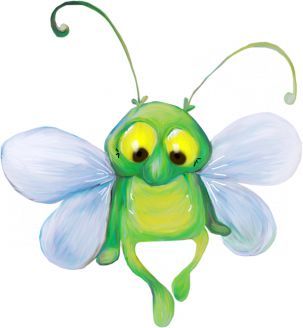 Цель: расширить представления о насекомых, познакомить с их разнообразием; развивать интерес к жизни насекомых, умение наблюдать, воспитывать любознательность. Куда бы ты ни пошел — в сад, на луг или в лес, всюду тебя окружают насекомые.Ползет в траве жук; вьются над цветами пчелы и бабочки; стрекочут кузнечики; шуршат крыльями стрекозы.Подойдешь к речке — и там насекомые: носятся по воде стайки блестящих жуков-вертячек, а под водой, загребая ногами, как веслами, охотятся на мелкую водяную живность жуки-плавунцы.— Уж на что в пустыне пусто — только песок да жидкие кустики, а приглядишься и увидишь, что сидят в этих кустиках насекомые — жуки-златки с твердым, как орех, панцирем.Живут насекомые и в пещерах, где всегда темнота, и на высоких горах среди снежных ледников.Ну, а в океане? Уж там-то, наверное, нет насекомых? Там штормы поднимают вверх водяные горы и швыряют их друг на друга. Где уж уцелеть какой букашке! Но только успокоится океан, смотришь, скользят по его поверхности маленькие клопы-водомерки.Всюду, куда ни посмотришь, живут насекомые — наши маленькие незаметные соседи. Впрочем, такие ли они незаметные? Взять хотя бы муравьев.Один муравей — крошка, его не заметишь сразу; а в большом муравейнике их столько, что, если мерить ведрами, получится несколько ведер.Или сколько комаров на болоте? Целая туча! А если приглядишься на лугу, то на каждом цветке или пчела, или бабочка, или шмель, или муха сидят.Но не только своим множеством замечательны насекомые, а еще и многообразием.Кто видел ночную бабочку-совку? Она вся покрыта нежным, мягким мехом, из которого выглядывают круглые светящиеся глаза и шесть ног. На месте рта у нее что-то вроде свернутой пружинки, а усики похожи на перышки.Иначе выглядит муха. Она короткая, а голова вся как будто состоит из огромных глаз. Во рту — хоботок, он жадно слизывает все вкусное, а на всех шести ногах — подушечки-присоски.А жук закован в блестящую скорлупу, будто в панцирь. У него шесть жестких ног, как на шарнирах, а во рту — острые зазубренные челюсти.Бывают огромные насекомые. Самый большой жук — усач-титан — едва помещается на ладони. А южноамериканская бабочка Тизания, когда раскроет свои крылья, похожа на большую раскрытую книгу.Мир насекомых полон тайн. Люди, которые изучают насекомых, ловят их большими сачками, смотрят под микроскопом и описывают интересные наблюдения в энциклопедиях. Вот какие интересные подробности из жизни насекомых можно узнать на страницах энциклопедии.Задние ноги у кузнечиков очень длинные и нескладные и, кажется, даже мешают ему ходить. Но вот кузнечику почудилась опасность — он осторожно подбирает их под себя, и вдруг как будто пружинка развернулась — так быстро выпрямляются эти ноги — скачок — и он уже далеко. Попробуй, поймай прыгуна!А у пчел на ногах — целый набор инструментов. Здесь и кисточки, которыми пчела собирает цветочную пыльцу, и корзиночки, в которых она эту пыльцу переносит, и щеточки для чистки глаз от той же пыльцы.А что и как едят насекомые? Кузнечик грызет травинку. Зубов у кузнечика нет, он грызет челюстями с твердыми зазубринками. Грызть и откусывать умеют жуки, тараканы. А вот бабочки не умеют. Рот у них устроен совсем по-другому. Рот бабочки — это длинный тонкий хоботок.Обычно он свернут в тугую пружинку, но стоит бабочке сесть на цветок, как хоботок разворачивается и опускается за нектаром на самое дно цветка. А у шмеля нет хоботка. Как же он достает нектар? У шмеля есть длинный гибкий язычок. Он язычком слизывает вкусный нектар.Сколько крыльев у насекомых? У стрекозы сразу видно 4 крыла. У бабочек, пчел, ос — тоже две пары крыльев. А вот у майского жука не сразу увидишь все крылья. Он сначала приподнимает жесткие блестящие надкрылья, а из-под них разворачиваются прозрачные крылышки. А у мухи и комара два крыла, но летают они не хуже, напротив, мухи считаются лучшими летунами.А какие удивительные у насекомых глаза! Муха посматривает своими глазами во все стороны: то вверх поглядит, то вниз, то назад оглянется — и все это почти не поворачивая головы. Еще крупнее глаза у стрекозы — это два огромных радужных полушария, глядящих сразу во все стороны.Летит стрекоза над землей и, как летчик-истребитель, следит за всем, что находится в воздухе. Но есть насекомые, у которых глаза очень малы. Например, у гусеницы совсем крохотные глазки, и видит она плохо. Бывают совсем слепые насекомые, их можно встретить в пещерах, у них нет глаз.Каким же  образом они в темноте вслепую находят пищу? А очень просто: на слух, на ощупь, на нюх.Насекомые умеют усиками принюхиваться. Усики чувствуют запахи за несколько километров. А кузнечики и сверчки умеют слушать ногами: у них уши — на передних ногах. Конечно, они не похожи на уши собаки или человека: просто часть ноги внутри пустая, с тоненькой чувствительной перепонкой. А у многих ночных бабочек уши — на животе.Кричать животом умеют цикады. Всякий, кто бывал на юге, слышал их громкие трели. А кузнечики и сверчки стрекочут, проводя крылом по за- зубринкам другого крыла — все равно, что ногтем по расческе.Но самое главное чудо свершается, когда появляются новые молодые насекомые.— Кто видел на листьях плотные кучки белых яичек? Через неделю яички темнеют, и из них вылезают какие-то козявки. Не жуки, не бабочки, не мухи — что-то непонятное. Это, оказывается, личинка.Личинка бывает очень прожорливая, она быстро растет, потом она вдруг приклеивается к листку и затихает — превращается в куколку. Целую неделю личинка спит в куколке.А потом вдруг шкурка лопается, и вот чудо: на свет выбирается уже не личинка, а настоящий жучок. Это самая настоящая божья коровка.А у бабочки из яичка появляется личинка, которая называется гусеница. Гусеница превращается в куколку. И вдруг из невзрачной куколки вылезает и расправляет крылья яркая и красивая бабочка.Много у насекомых врагов: птицы, звери, пауки, другие насекомые, и от всех надо защищаться. Как? Да по-разному. Осы издалека видны из-за своей яркой окраски, они предупреждают врагов: «Берегись, ужалю!» Гусеницы умеют прятаться на ветках. Растянутся на ветках, точь-в-точь, как сухой сучок.А многие жуки придумали притворяться дохлыми: подогнут лапки, прижмут их к себе — и бух на землю! Лежат неподвижно, всем своим видом показывают: я же дохлый, несъедобный.Если тронешь божью коровку, она тут же намажет тебя резко пахнущей жидкостью, предупреждает: «Не трогайте меня, я невкусная!»Много интересного можно узнать о жизни насекомых. Ученые постоянно узнают о них что-то новое. А насекомых такое множество!